                                                         EMBARGO ORE 11 DELL’8 DICEMBREAbbigliamento: in 5 anni 9mila attività in meno Sempre più italiani comprano on-lineRoma, 8 Dicembre 2023 – Pandemia, cambiamenti nelle abitudini di consumo e fiammate inflazionistiche stanno mettendo a dura prova i negozi di abbigliamento lungo lo stivale. Come mostra la fotografia scattata da Unioncamere e InfoCamere, negli ultimi cinque anni il numero di negozi di abbigliamento è sceso di oltre 9mila unità, attestandosi al 30 settembre scorso leggermente al di sopra dei 78.000 esercizi commerciali. Tra il 2019 e il 2023 il bilancio tra aperture e chiusure di attività nel commercio di articoli di abbigliamento in esercizi specializzati è quantificabile in una riduzione di quasi l'11% dei negozi. La frenata ha inciso pesantemente sulle imprese individuali (il 53% del totale del comparto) che, per il periodo in esame, hanno fatto registrare una diminuzione superiore al 12% (-5.891 unità in termini assoluti).Una dinamica, secondo l’associazione delle Camere di commercio guidata da Andrea Prete, che riflette anche la forte crescita del commercio online, con sempre più italiani che fanno i loro acquisti sulle apposite piattaforme dedicate.La fotografia a livello territoriale restituisce l’immagine di una Italia con meno vetrine in tutte le venti regioni. Ad eccezione di Valle d’Aosta e Trentino Alto Adige, dove si conta una variazione negativa in termini percentuale più contenuta, in tutte le altre regioni del Centro-Nord, a partire da Lazio, Marche, Toscane e Friuli Venezia Giulia si registrano perdite superiori al 10%.Lazio, Lombardia e Toscana sono invece le regioni in cui la contrazione degli esercizi appare maggiore in termini assoluti: le tre regioni, infatti, determinano quasi la metà della variazione negativa registrata a livello nazionale (-4.272 attività nel periodo in esame, pari al 46% del totale).A livello provinciale, le variazioni percentuali più importanti si registrano al Centro-Nord: a Roma, Ancona, Ferrara e Rieti per il commercio al dettaglio di articoli di abbigliamento si contano diminuzioni superiori al 20% nell'arco dell'intero periodo considerato. Qualche nota positiva arriva dal Sud, dove Crotone, Ragusa e Siracusa sono le uniche province in cui la variazione di attività dell’abbigliamento nel quinquennio è positiva, rispettivamente con +1,6% e +0,5% per le due città siciliane.Il declino nei cinque anni esaminati ha interessato fortemente le componenti  femminili e giovanili. E’, rispettivamente, di oltre 4.700 e 2.500 negozi la perdita registrata nel settore in termini assoluti, corrispondente ad una variazione percentuale negativa pari al 10% per le imprese “rosa” e di oltre il 26% per quelle under35.Uno scenario sempre negativo, ma meno significativo in termini assoluti, risulta anche quello delle imprese straniere (il 10% sul totale del settore), dove sono state estromesse per sempre dal mercato circa 1.000 attività (-10,4% la diminuzione della componente straniera nel periodo).Commercio di articoli di abbigliamento per regioneConfronto 2019-2023 - Variazioni assolute e percentuali. Graduatoria per variazione % del periodoFonte: InfoCamere-Unioncamere, MovimpreseCommercio di articoli di abbigliamento per regione per tipo di imprenditoreConfronto 2019-2023 - Variazioni assolute e percentuali.COMMERCIO DI ARTICOLI DI ABBIGLIAMENTO PER PROVINCEGraduatoria per entità della variazione % dello stock rispetto al 30 settembre 2023Fonte: Unioncamere-InfoCamere, Movimprese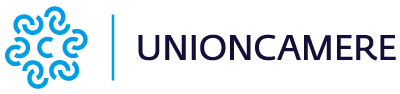 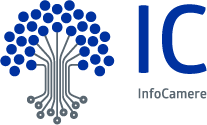 Totaledi cui imprese individualiTotaledi cui imprese individualiTotaledi cui imprese individualiTotaledi cui imprese individuali30-set-2330-set-2330-set-1930-set-19Variazioni assoluteVariazioni assoluteVariazioni %Variazioni %Lazio8.3893.25210.7654.569-2.376-1.317-22,1%-28,8%Marche1.8229162.1221.113-300-197-14,1%-17,7%Toscana4.7992.3805.5032.732-704-352-12,8%-12,9%Friuli Venezia Giulia1.0055591.150673-145-114-12,6%-16,9%Lombardia8.2643.8919.4564.521-1.192-630-12,6%-13,9%Veneto4.4592.3715.0932.712-634-341-12,4%-12,6%Liguria2.3081.2262.6151.423-307-197-11,7%-13,8%Emilia Romagna4.7502.6235.3772.952-627-329-11,7%-11,1%Sardegna2.0001.1262.2561.317-256-191-11,3%-14,5%Piemonte4.0052.3794.4792.657-474-278-10,6%-10,5%Molise459276510312-51-36-10,0%-11,5%Umbria1.2656161.395696-130-80-9,3%-11,5%Puglia6.0343.6826.6484.128-614-446-9,2%-10,8%Basilicata855570934638-79-68-8,5%-10,7%Trentino Alto Adige9614511.049518-88-67-8,4%-12,9%Valle D'Aosta1328014388-11-8-7,7%-9,1%Calabria3.3112.1273.5592.400-248-273-7,0%-11,4%Abruzzo2.1441.0132.2801.160-136-147-6,0%-12,7%Campania13.3187.60314.0048.114-686-511-4,9%-6,3%Sicilia7.7494.5008.0394.809-290-309-3,6%-6,4%Italia78.02941.64187.37747.532-9.348-5.891-10,7%-12,4%Imprese registrate al 30.09.2023di cui under35Saldo under352016-2012var. % under35 2016/2012Quota % under35 sul totale 78.0296.825-2.457-26,5%8,7%78.029di cui femminiliSaldo femminili2016-2012var. % femminili 2016/2012Quota % femminili sul totale 78.02941.290-4.717-10,3%52,9%78.029di cui straniereSaldo straniere2016-2012var. % straniere 2016/2012Quota % straniere sul totale 78.0297.872-915-10,4%10,1%PROVINCERegistratedi cui individualiSaldo 2019-2023Var % 2019-2023PROVINCERegistratedi cui individualiSaldo 2019-2023Var % 2019-2023ROMA                6.2692.214-2.186-25,9%PRATO               342170-38-10,0%ANCONA              445237-130-22,6%RIMINI              632381-70-10,0%FERRARA             330199-89-21,2%PADOVA              871464-96-9,9%RIETI               14681-37-20,2%TRENTO              498231-54-9,8%TRIESTE             226133-49-17,8%CREMONA             280146-30-9,7%MONZA E BRIANZA     610272-125-17,0%PERUGIA             953458-101-9,6%MANTOVA             323180-65-16,8%LODI                16179-17-9,6%ALESSANDRIA         351196-68-16,2%BOLOGNA             932495-98-9,5%SASSARI             689379-133-16,2%CAGLIARI            818413-86-9,5%FIRENZE             1.184541-226-16,0%LATINA              811377-84-9,4%IMPERIA             349173-65-15,7%COMO                431205-44-9,3%GORIZIA             14174-26-15,6%PAVIA               380225-38-9,1%MODENA              711380-130-15,5%ISERNIA             13177-13-9,0%AREZZO              424232-77-15,4%LUCCA               591246-55-8,5%CATANZARO           533317-96-15,3%TERNI               312158-29-8,5%MILANO              2.9821.114-531-15,1%REGGIO EMILIA       430234-38-8,1%PARMA               455238-81-15,1%LECCE               1.058644-93-8,1%LA SPEZIA           293164-51-14,8%ORISTANO            12678-11-8,0%VICENZA             634334-109-14,7%PORDENONE           208108-18-8,0%VERCELLI            191115-32-14,3%RAVENNA             422219-36-7,9%PISTOIA             347172-57-14,1%PIACENZA            353192-30-7,8%AVELLINO            611365-100-14,1%AOSTA               13280-11-7,7%BELLUNO             16894-27-13,8%BRESCIA             1.131651-94-7,7%VENEZIA             1.052577-165-13,6%MESSINA             1.045645-86-7,6%LIVORNO             484292-75-13,4%MASSA CARRARA       331141-27-7,5%LECCO               223121-34-13,2%POTENZA             570370-45-7,3%GROSSETO            321185-48-13,0%BRINDISI            587364-46-7,3%BIELLA              14364-20-12,3%VERBANIA            194129-15-7,2%FOGGIA              1.017653-141-12,2%SALERNO             2.0601.277-157-7,1%TREVISO             653313-90-12,1%TERAMO              435227-32-6,9%VERONA              845457-116-12,1%BOLZANO             463220-34-6,8%FERMO               204108-28-12,1%REGGIO  CALABRIA  1.003693-73-6,8%SIENA               333171-44-11,7%VITERBO             447250-32-6,7%ASCOLI PICENO       312135-41-11,6%TRAPANI             686407-49-6,7%ROVIGO              236132-31-11,6%NUORO               367256-26-6,6%PISA                442230-57-11,4%CALTANISSETTA       416234-28-6,3%VARESE              689325-86-11,1%VIBO VALENTIA       211149-14-6,2%PESCARA             581230-72-11,0%BENEVENTO           426222-27-6,0%BERGAMO             820452-100-10,9%TARANTO             925520-56-5,7%UDINE               430244-52-10,8%COSENZA             1.237736-70-5,4%SONDRIO             234121-28-10,7%FROSINONE           716330-37-4,9%AGRIGENTO           603349-72-10,7%ENNA                212143-9-4,1%MATERA              285200-34-10,7%NAPOLI              8.4704.634-347-3,9%PESARO E URBINO     449225-53-10,6%CHIETI              613312-24-3,8%MACERATA            412211-48-10,4%CASERTA             1.7511.105-55-3,0%GENOVA              1.181600-137-10,4%PALERMO             1.9901.192-38-1,9%CAMPOBASSO          328199-38-10,4%ASTI                186113-3-1,6%TORINO              2.1621.288-248-10,3%L'AQUILA            515244-8-1,5%BARI                2.4471.501-278-10,2%CATANIA             1.554825-14-0,9%FORLI' - CESENA     485285-55-10,2%SIRACUSA            66342430,5%CUNEO               486298-55-10,2%RAGUSA              58028130,5%NOVARA              292176-33-10,2%CROTONE             32723251,6%SAVONA              485289-54-10,0%ITALIA78.02941.641-9.348-10,7%